Press release |  14 fevereiro 2017Gabinete de Comunicação e Marketing CECOA, Centro de Formação Profissional para o Comércio e Afinsmarketing@cecoa.pt 213 112 400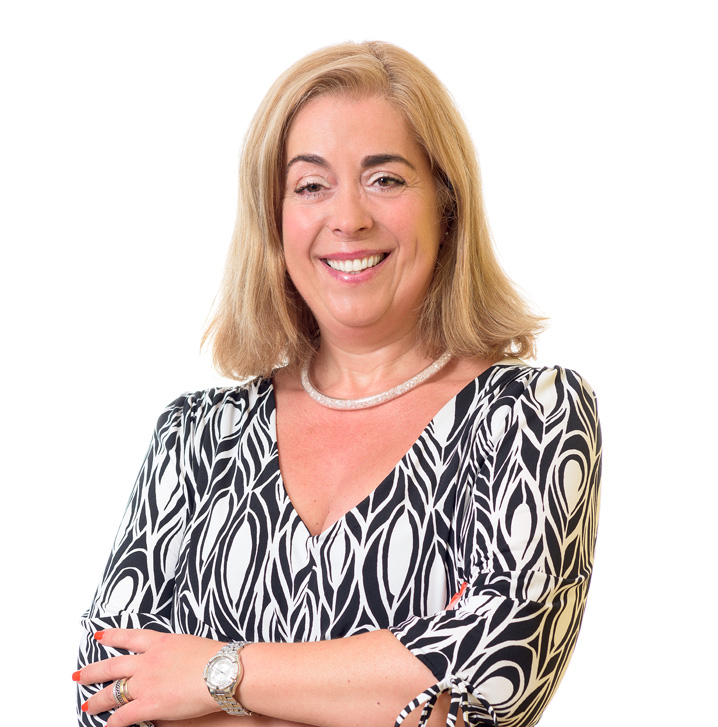 Isabel Silva Luís, Diretora do CECOACECOA… 30 Anos a contribuir para o desenvolvimento das pessoas e das empresas nos setores do comércio e serviços.Vários estudos comprovam que pessoas mais felizes,  são mais produtivas. Encontrando-se o nosso país aquém dos níveis de produtividade desejáveis, em termos económicos, e a ocupar um “triste” 94º lugar, num ranking de 157 países, no último relatório anual das Nações Unidas sobre felicidade, podemos ser levados a crer que se os portugueses forem mais felizes, também se poderão tornar mais produtivos.Focalizando-nos no nosso setor – comércio e serviços – é notória a evolução para o digital, quer ao nível do comércio, quer ao nível dos serviços a prestar às pessoas e às empresas. Este é um caminho que não terá retrocesso, antes pelo contrário, e por isso o nosso investimento em acompanhar este movimento, investigando com outros países europeus as novas necessidades em termos do mercado para assim atualizar os referenciais formativos. Para além da indiscutível mais-valia do CECOA em termos do aumento da qualificação dos portugueses no que concerne às competências técnicas, acompanhando a evolução das profissões do comércio e serviços, é sobre a importância que a formação tem no aumento da qualidade de vida e do bem-estar das pessoas, a nível pessoal e profissional, que vamos refletir nos encontros de celebração dos nossos 30 anos de atividade.Mas também é evidente que as pessoas naturalmente precisam de “relação”, do “social físico” e não apenas virtual, razão pela qual estão a procurar paralelamente o contacto personalizado, “cara a cara”, aquele que é dado pelo comércio de proximidade, dito “tradicional”.Neste contexto, as atividades no comércio e serviços, na sua generalidade, passam pelo contacto humano, em que a gestão das emoções e o “estar em relação com os outros” são componentes constantes do dia-a-dia do profissional, quer na perspetiva pessoal, quer no desenvolvimento da sua função, razão pela qual o bem-estar e a felicidade têm ainda uma maior relevância neste setor.Estas são as várias razões que nos levam a celebrar os 30 anos do CECOA com uma reflexão sobre o seu contributo para o bem-estar das pessoas e a influência positiva nos resultados do trabalho, através da abordagem do modelo PERMA. Afinal, contamos já mais de 7 700 cursos, com mais de 107 500 formandos num volume de formação que ultrapassa os 13 milhões e meio de horas.O ciclo de Encontros “Formação, Bem-estar e Produtividade nas Organizações – 30 Anos de contribuição do CECOA” inicia-se, precisamente em Coimbra a 9 de Fevereiro. Mais informações sobre o CECOA – Centro de Formação Profissional para o Comércio e Afins em cecoa.pt